V souladu s plánem kontrolní činnosti schváleným zastupitelstvem města Český Brod rozhodl kontrolní výbor dne 01. 06. 2020 o provedení kontroly:kontrolovaný subjekt: Mateřská škola Český Brod, Kollárova 71, 282 01  Český Brod (IČ: 70997497)Kontrolou jsou pověřeni následující členové kontrolního výboru:p. Pavel Hertl – vedoucí kontrolní skupiny 		email: hertl@briard.czp. Metoděj Málek – člen kontrolní skupiny 		e-mail: malek@ceskobrodak.czPředmět kontroly:  Kontrola platných smluv, veřejných zakázek, pracovních postupů, interních směrnic a pravidel kontrolní činnosti. Kontrolované období:  dle požadavků kontrolní skupiny	Vybraná metoda kontroly: namátkováTermín zahájení kontroly: 01. září 2020 nebo po dohodě s ředitelem příspěvkové organizace.Dovoluji si Vás požádat o plnou součinnost s členy kontrolní skupiny. Děkuji            Bc. Metoděj Málek předseda kontrolního výboruPříloha: 	Usnesení ZMPlán činnosti kontrolního výboru    Město Český Brod      Kontrolní výbor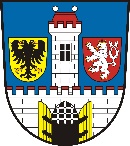       náměstí Husovo 70 | 282 01 | Český Brod